РЕШЕНИЕРассмотрев проект решения о внесении изменения в Решение Городской Думы Петропавловск-Камчатского городского округа от 29.08.2017 № 594-нд                                   «О дополнительных мерах муниципальной социальной поддержки для отдельных категорий граждан по проезду на автомобильном транспорте общего пользования на маршрутах регулярных перевозок на территории Петропавловск-Камчатского городского округа», внесенный Главой Петропавловск-Камчатского городского округа Иваненко В.Ю., в соответствии с частью 5 статьи 14 Устава Петропавловск-Камчатского городского округа Городская Дума Петропавловск-Камчатского городского округаРЕШИЛА:1. Принять Решение о внесении изменения в Решение Городской Думы Петропавловск-Камчатского городского округа от 29.08.2017 № 594-нд                                   «О дополнительных мерах муниципальной социальной поддержки для отдельных категорий граждан по проезду на автомобильном транспорте общего пользования на маршрутах регулярных перевозок на территории Петропавловск-Камчатского городского округа».2. Направить принятое Решение Главе Петропавловск-Камчатского
городского округа для подписания и обнародования.РЕШЕНИЕот 04.10.2017 № 1-ндО внесении изменения в Решение Городской Думы Петропавловск-Камчатского городского округа от 29.08.2017 № 594-нд «О дополнительных мерах муниципальной социальной поддержки для отдельных категорий граждан по проезду на автомобильном транспорте общего пользования на маршрутах регулярных перевозок на территории Петропавловск-Камчатского городского округа» Принято Городской Думой Петропавловск-Камчатского городского округа(решение от 04.10.2017 № 6-р)1. Пункт 7 изложить в следующей редакции:«7. Настоящее Решение вступает в силу после дня его официального опубликования, но не ранее 01.01.2018.».2. Настоящее Решение вступает в силу после дня его официального опубликования и распространяется на отношения, возникшие с 02.09.2017.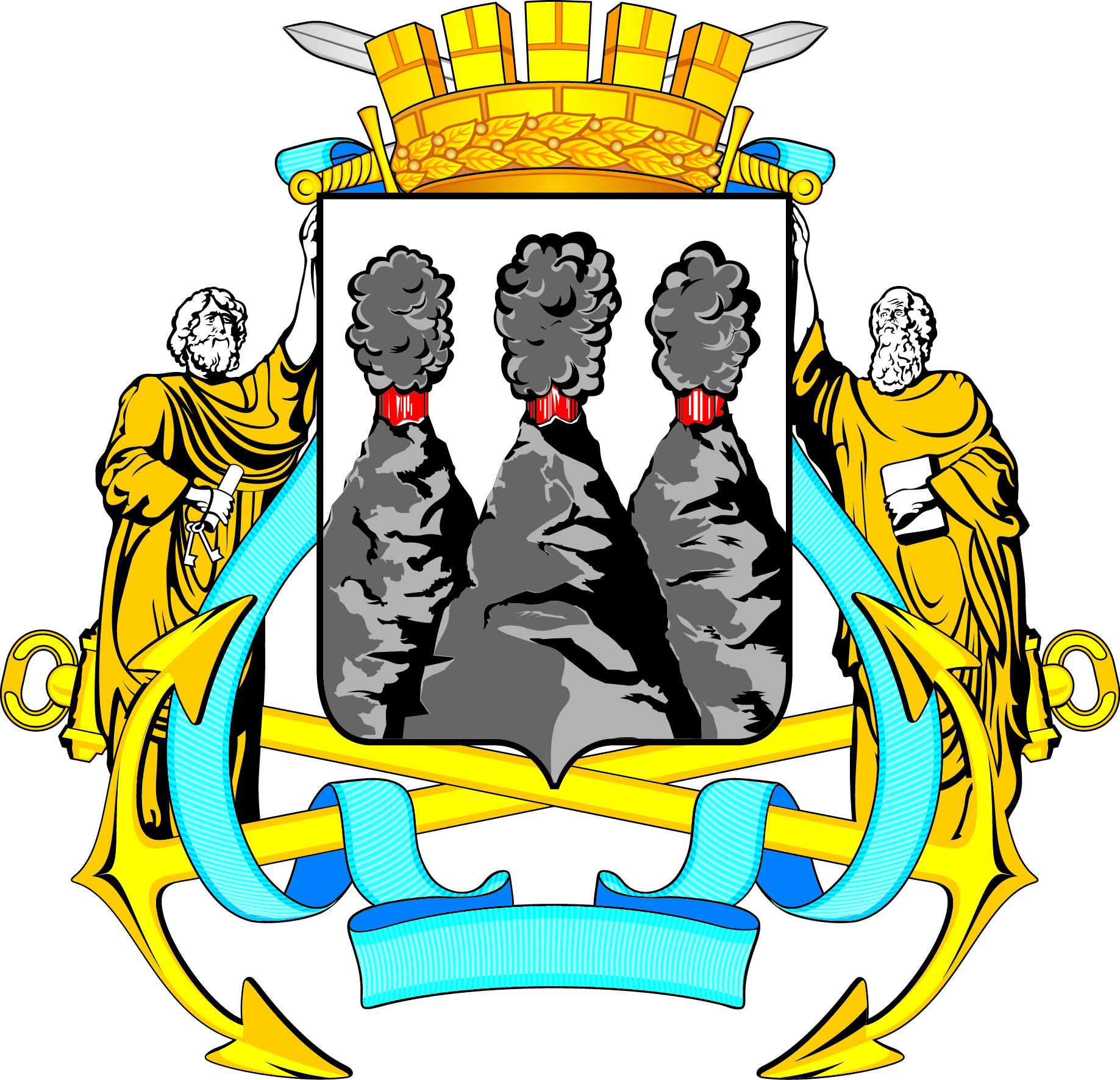 ГОРОДСКАЯ ДУМАПЕТРОПАВЛОВСК-КАМЧАТСКОГО ГОРОДСКОГО ОКРУГАот 04.10.2017 № 6-р1-я сессияг.Петропавловск-КамчатскийО принятии решения о внесении изменения в Решение Городской Думы Петропавловск-Камчатского городского округа от 29.08.2017
№ 594-нд «О дополнительных мерах муниципальной социальной поддержки для отдельных категорий граждан по проезду на автомобильном транспорте общего пользования на маршрутах регулярных перевозок на территории Петропавловск-Камчатского городского округа»Председатель Городской Думы Петропавловск-Камчатского городского округа Г.В. МонаховаГ.В. МонаховаГОРОДСКАЯ ДУМАГОРОДСКАЯ ДУМАГОРОДСКАЯ ДУМАПЕТРОПАВЛОВСК-КАМЧАТСКОГО ГОРОДСКОГО ОКРУГАПЕТРОПАВЛОВСК-КАМЧАТСКОГО ГОРОДСКОГО ОКРУГАПЕТРОПАВЛОВСК-КАМЧАТСКОГО ГОРОДСКОГО ОКРУГАГлава 
Петропавловск-Камчатского 
городского округа В.Ю. Иваненко